Punkt Konsultacyjno – Informacyjny ProgramuCZYSTE POWIETRZEW Urzędzie Miasta i Gminy w  Łopusznie działa Gminny Punkt Konsultacyjno - Informacyjny Programu Priorytetowego Czyste Powietrze. Punkt został utworzony na mocy zawartego porozumienia pomiędzy Wojewódzkim Funduszem Ochrony Środowiska i Gospodarki Wodnej w Kielcach a Gminą ŁopusznoObsługa punktu odbywa się w Urzędzie Miasta i  Gminy w Łopusznie  ul. Konecka 12, 26-070 Łopuszno  w pokoju nr …. (parter).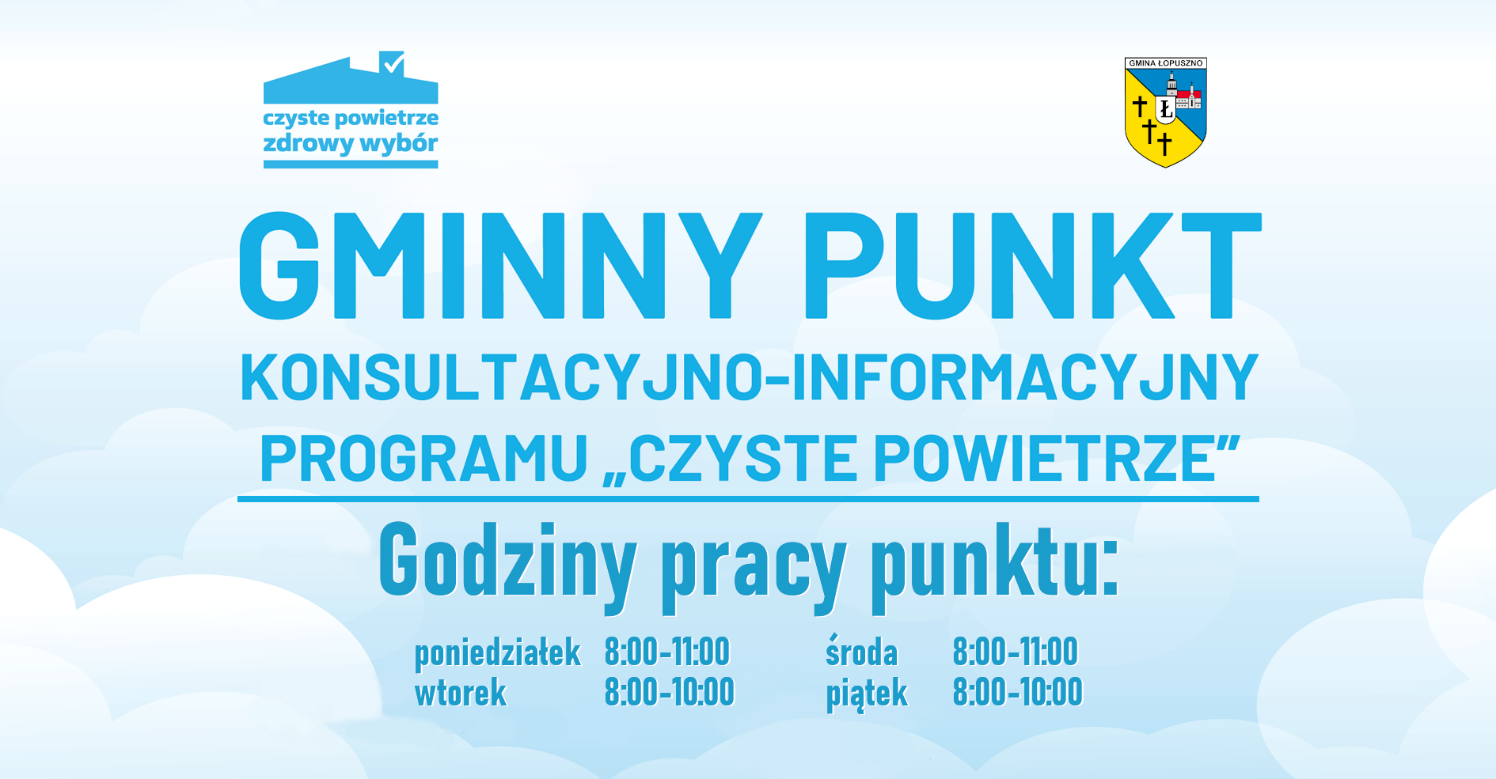 Prosimy o wcześniejszą rezerwację terminu pod nr telefonu: 41-382-12-52 ; 41 382-12-43.W punkcie Konsultacyjno-Informacyjnym Programu Czyste Powietrze:dowiesz się o Programie i zasadach składania Wniosku o dofinansowanie;znajdziesz materiały informacyjne o Programie Czyste Powietrze;sprawdzisz, czy się kwalifikujesz do udziału w Programie;uzyskasz pomoc w zakresie przygotowywania Wniosku o dofinansowanie;złożysz Wniosek o dofinansowanie oraz płatność.